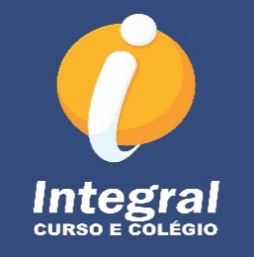 TAREFA DA SEMANA DE 09 A 13 DE MARÇO SÉRIE: 6º ANO			TURMA: A		 TURNO: MATUTINOTAREFA DA SEMANA DE 02 A 06 DE MARÇOSÉRIE: 6º ANO			TURMA: A		 TURNO: MATUTINOTRABALHO DE PORTUGUÊSEscrever as 10 classes gramaticais e colocar exemplos. *Papel almaço, ( Introdução e conclusão). Data de entrega: 27/03TRABALHO DE ESPANHOLFazer uma bandeira colorida com sua nacionalidade AULASHORÁRIO2ª FEIRA3ª FEIRA4ª FEIRA5ª FEIRA6ª FEIRA1ª Aula07:40/08:20Ed. Física		__________Ed. Física__________EspanholRevisão para a provaMatemática Pág: 86 à 89Filosofia__________2ª Aula08:20/09:00Matemática__________Ciências__________Arte__________Português__________Matemática__________3ª Aula09:00/09:40Prod. Texto__________Matemática__________Geografia Ler o capitulo 3 e 4Matemática __________Ciências__________4º Aula10:00/10:40História__________HistóriaCap: 3Exerc: 1, 2 e 7Geografia__________Português__________Matemática__________5ª Aula10:40/11:20Prod. TextoPág: 61Ciências__________Inglês __________GeografiaestudarPortuguês__________6ª Aula11:20/12:00Inglês__________História__________Português__________PortuguêsPág: 74 à 76Ciências__________AULASHORÁRIO2ª FEIRA3ª FEIRA4ª FEIRA5ª FEIRA6ª FEIRA1ª Aula07:40/08:20Ed. Física		__________Ed. Física__________EspanholPág: 16Exerc: A e BMatemática __________FilosofiaPág: 14 e 15Exerc: 1 à 62ª Aula08:20/09:00Matemática__________Ciências__________ArteEstudar unid. 1 e revisão p/ provaPortuguêsPaíses que falam português 05/03Matemática__________3ª Aula09:00/09:40Prod. Texto__________MatemáticaPág: 78Geografia __________Matemática Pág: 81Ciências__________4º Aula10:00/10:40História__________História__________GeografiaPág: 62Exerc: 3PortuguêsPág: 5509/03Matemática__________5ª Aula10:40/11:20Prod. Texto__________CiênciasPág: 38 e 39Inglês __________Geografia__________PortuguêsPROVA6ª Aula11:20/12:00Inglês__________História__________Português__________Português__________Ciências__________